Ápolási célú  települési  támogatásBalatonszárszó Nagyközség  Önkormányzata által biztosítható szociális gondoskodás helyi szabályairól szóló 11/20215. (VIII.12.) számú rendelete alapján nyújtható pénzbeli ellátás.Az ellátás célja: A rendeletben meghatározott feltételek szerint ápolási célú települési támogatás állapítható meg annak, aki 18. életévét betöltött tartós beteg személy gondozását, ápolását végzi. Hatáskör gyakorlója: Balatonszárszó Nagyközség Önkormányzat PolgármestereIlletékesség: Balatonszárszó nagyközség  közigazgatási területe	Ügyintézés: 
Balatonszárszói Közös Önkormányzati Hivatal 8624 Balatonszárszó, Hősök tere 1.  Ügyintézők: Gipp Istvánné 		Ügyfélfogadási idő: hétfő: 	      8.00-11.30 
szerda:	      8.00-11.30 és  12.00-15.30csütörtök: 8.00–11.30
péntek:     8.00-11.30 Ügyfélfogadás helye: Balatonszárszói Közös  Önkormányzati Hivatal
3. számú iroda8624 Balatonszárszó, Hősök tere 1. Telefonos elérhetőség:84/362-501/122 mellékE-mail elérhetőség:balatonszarszo@balatonszarszo.huA kérelem elbírálásának határideje: sommás eljárásban 8 nap, teljes eljárásban 60 napEljárási illeték: az eljárás illetékmentesA fellebbezésre nyitva álló határidő: döntés kézhezvételétől számított 15 napEgyéb információk: Ápolási célú települési támogatás állapítható meg a Balatonszárszó közigazgatási területén lakóhellyel rendelkező és életvitelszerűen a településen lakó nagykorú közeli hozzátartozónak az alábbi feltételek együttes fennállása eseténAz igénylő a 18. életévét betöltött tartós beteg személy gondozását, ápolását végzi, családjában az egy főre jutó jövedelem nem haladja meg a öregségi nyugdíj mindenkori legkisebb összegét, egyedülálló esetén 150%-át (jelenleg: 42.750,- Ft), és  nem jogosult az Szt. 41.§-a alapján ápolási díjra. A 18. életévét betöltött tartós beteg személy háztartásában a kérelmezőn kívül ápolásra, gondozásra alkalmas más személy nincs. Az ápoló és az ápolt között tartási, életjáradéki vagy öröklési szerződés nem áll fenn.Az ápolási célú települési támogatás határozatlan időtartamra, a jogosultság fennállásáig állapítható meg.Az ápolási célú települési támogatás összege az öregségi nyugdíj mindenkori legkisebb összegének 80%-a.A kérelem benyújtásának módja: formanyomtatványon 	A kérelemhez csatolni kell:A kérelmező személyi- és lakcím igazolványát, TAJ kártyájátA kérelmezővel egy háztartásban élő személyek lakcímigazolványát és TAJ kártyájátÁpolt személy személyi- és lakcím igazolványát, TAJ kártyájátA kérelmező és a vele egy háztartásban élők jövedelméről szóló igazolásokat,-	A háziorvos igazolása tartósan beteg személy állapotáról.-     A kérelem formanyomtatványon közölt adatokat alátámasztó igazolásokat,-     Minden olyan egyéb igazolást, ami a támogatás megállapításának indokoltságát igazolja.Kérelem rendszeres települési támogatás megállapításához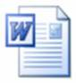 